Demandeur (Société ou Personne physique) :	Demeurant à :					Affaire suivie par :	Téléphone : ………………… Télécopie : …………………… E-mail : ………...............                                                                                                                                               Personne responsable sur place à contacter en cas d’urgence en cours de chantier téléphone portable (24h/24) :	Sollicite l’autorisation d’effectuer les travaux ci-après :Nature précise des travaux :	Adresse des travaux :	Emplacement des travaux            Chaussée                             Trottoir                         Espaces Vert                            Pour le compte de (Concessionnaire) :	Demeurant :	Téléphone :	Télécopie :	Si occupation du domaine public, nature de l’occupation :Pièce à joindre impérativement :	● Plan de situation lisible	● Plan précis des travaux L’avis technique favorable de la MÉTROPOLE, avec numéro de LYVIADurée prévue : ……………joursDate de début : ……………Date de fin : …………. Horaires : …………………………Réglementation provisoire de la circulation demandée :ATTENTION :Un délai de 15 jours calendaires est nécessaire à son instruction pour toutes demandes. Passé ce délai, celle-ci ne sera pas instruite.Merci de nous faire parvenir cette demande par mail à l’adresse suivante : arretes@mairie-albignysursaone.frA			Le			Signature et cachet :DEMANDE DE PERMISSION DE VOIRIE et/ou AUTORISATION D’OCCUPATION DU DOMAINE PUBLIC et/ou D’ARRÊTé DE CIRCULATION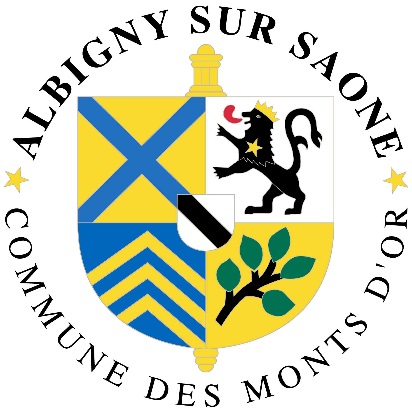  Pose de benne Stationnement de camion de déménagement Pose d’échafaudage Autre Stationnement d’engins de chantier Circulation alternée Rue barrée Feux tricolores mobiles Pas de dérangement de la circulation Chaussée rétrécie Autre (préciser) .................……………………………………………………………